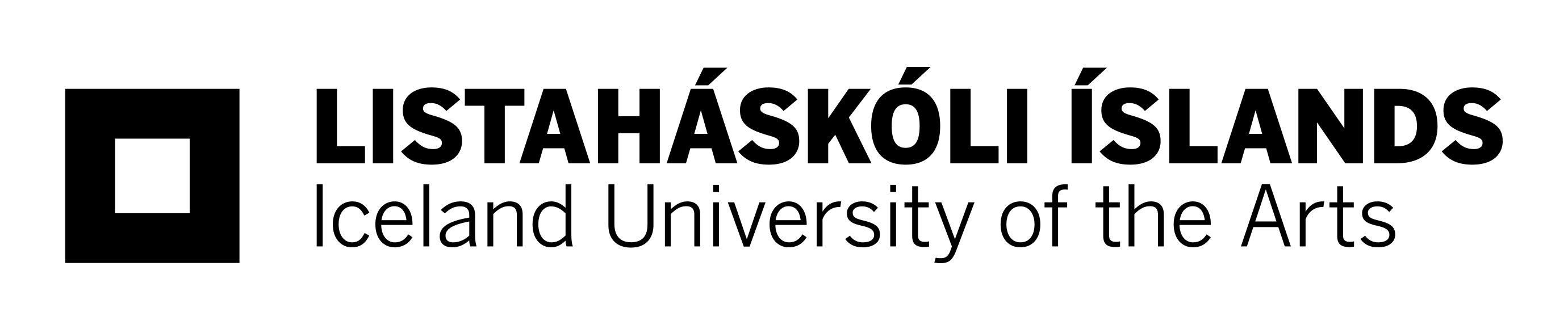 <Titill><Undirtitill (ef við á)><Nafn höfundar>Lokaverkefni til <XX>-prófsListaháskóli Íslands<Xxx>deild<Haust/Vorönn/mánuður> <Ártal><Titill><Undirtitill (ef við á)><Nafn höfundar>Lokaverkefni til <BA/MA>-prófs í <SETJA NÁMSBRAUT HÉR>Leiðbeinandi: <NAFN LEIÐBEINANDA HÉR ><NAFN NÁMSBRAUTAR HÉR><Xxx>deild
<Haust/Vorönn/mánuður> <Ártal>



Ritgerð þessi er <xx> ECTS eininga lokaverkefni til <BA/MA>-prófs í < NAFN NÁMSBRAUTAR HÉR> við Listaháskóla Íslands. Óheimilt að afrita ritgerðina á nokkurn hátt nema með leyfi höfundar.ÚtdrátturÖllum lokaritgerðum fylgir útdráttur. Útdrátturinn geymir efni verkefnisins í hnotskurn, kjarnann úr öllum köflum verkefnisins, það mikilvægasta, allt sem máli skiptir, stutt og laggott, og þar með öll lykilhugtök verksins.Útdrátturinn birtist með titli ritgerðarinnar í Skemmu eða öðrum gagnagrunnum sem varðveita verkefnið, og orðin í útdrættinum finnast við leit á vefnum á sama hátt og titillinn. Á grundvelli útdráttarins tekur lesandi ákvörðun um hvort ritgerðin er þess virði að lesa hana. Því skiptir miklu að það sé nákvæmt og vel samið. Hefðbundinn útdráttur er skrifaður í einu lagi án greinaskila en samt er gert ráð fyrir að hann sé í þremur liðum:Meginefni ritgerðarinnar, fræðilegt eða faglegt samhengi.Aðferð við rannsókn, öflun upplýsinga, heimildir og viðtöl.Mikilvægustu niðurstöður settar fram eins nákvæmt og ótvírætt og unnt er í stuttu máli.Útdrátturinn skal vera um 200 - 300 orð.EfnisyfirlitInngangur	51.	Fyrirsagnir kafla	62.	Heiti kafla	62.1	Fyrirsögn/heiti undirkafla 1	62.2	Fyrirsögn/heiti undirkafla 2	63.	Notkun sniðmáts	7Niðurlag/lokaorð (veljið annaðhvort niðurlag eða lokaorð)	8Heimildaskrá	9Myndaskrá	9Viðauki	10Inngangur Þetta sniðmát er sérhannað fyrir þá sem eru að skrifa lokaritgerð við Listaháskóla Íslands. Markmiðið með því að vinna ritgerðir í þetta sniðmát er að auðvelda frágang samkvæmt þeim kröfum sem gerðar eru. Inngangur er um 10-15% af lengd ritgerðarinnar. Hann byrjar yfirleitt „opið“ og vekur athygli lesandans og heldur síðan með hann dýpra inn í efnið sem tekið er til skoðunar. Í inngangi er fjallað um megintilgang ritgerðar og gott er að hafa í huga: af hverju var efnið valið? Rannsóknarspurning kemur fram í inngangi og er yfirleitt um miðbik inngangs eða undir lokin. Fjalla skal í örfáum orðum um það helsta úr meginmáli ritgerðarinnar og svarið við rannsóknarspurningunni rætt í stuttu máli til að lesandinn viti strax í upphafi helstu niðurstöður rannsóknarinnar. Athugið að í lokaverkefnum Listaháskólans eru ekki formálar.Fyrirsagnir kafla Athugið stílana (e. Styles) hér fyrir ofan, þeir eru notaðir til að búa til kafla og undirkafla til að efnisyfirlit uppfærist sjálfkrafa. Fyrirsögn 1 er fyrir aðalkafla og er alltaf efst á nýrri síðu. Fyrirsögn 2 er undirkafli. Aðalkaflar og undirkaflar eru númeraðir og fá undirkaflar hlaupandi númer undir viðkomandi aðalkafla. Fyrirsögn án tölu eru önnur kaflaheiti s.s. inngangur og heimildaskrá og eru þær fyrirsagnir miðjusettar. Þarna er einnig stíll fyrir meginmál, beinar tilvitnanir og heimildaskrá. Ef þið farið í efnisyfirlit fremst, veljið það, hægrismellið og veljið Update Field og Update entire table – þá finnur Word þessa kafla og setur rétt blaðsíðunúmer. Heiti kaflaKaflaheiti aðalkafla eru í leturgerð Times New Roman, leturstærð 16 feitletrað.2.1	Fyrirsögn/heiti undirkafla 1Undirfyrirsagnir eru notaðar inni í köflum ef afmarka þarf efnisþætti. Kaflaheiti undirkafla eru í leturgerð Times New Roman, leturstærð 13 feitletrað. Meginmál er í leturstærð 12.2.2	Fyrirsögn/heiti undirkafla 2Undirkaflar geta verið margir í hverjum aðalkafla. Notkun sniðmátsBest er að nota þetta sniðmát þannig: Skrifið ykkar eigin texta eða afritið hann inn í fyrstu kafla sniðmátsins og þurrkið út textann sem þar er fyrir og bætið síðan við köflum og undirköflum eftir þörfum.Niðurlag/lokaorð (veljið annaðhvort niðurlag eða lokaorð)Nokkur hagnýt ráð:Gætið þess að í heimildaskrá séu öll verk sem vísað er til í lesmálinu og engin umfram það.Munið eftir að raða heimildum í stafrófsröð.Notið íslenskar gæsalappir ef þið skrifið íslensku. Þær líta „svona“ út og koma réttar í Word ef forritið er stillt á tungumálið „Icelandic“.HeimildaskráSkráning heimilda í öllum deildum, nema Listkennsludeild, fer eftir Chicago kerfinu einfaldað, sjá leiðbeiningar inni á síðu bókasafns LHÍ undir leiðbeiningar og Chicago heimildaskráning - dæmasafn: https://www.lhi.is/bokasafn-1. Í Listkennsludeild ef farið eftir APA kerfinu og eru leiðbeiningar fyrir það undir Heimildavinna á vef bókasafns LHÍ: https://www.lhi.is/heimildavinna. Stíllinn er Heimild (í Styles hér að ofan). Línur eru inndregnar ef heimildin nær yfir meira en eina línu (færslan). Raðið heimildum í stafrófsröð (eftir nafni höfunda). Íslenskir höfundar eru: fornafn eftirnafn  Jón Jónsson. Erlendir höfundar eru eftirnafn, fornafn  Smith, John. Athugið að skáletra alla titla, m.a. bókatitla og titla á verkum, kvikmyndum, dagblöðum, eða vefsíðum og öðru slíku. Greinaheiti fara innan „íslenskra“ gæsalappa.Til þess að gera heimildaskránna læsilegri má skipta henni í kafla eftir eðli eða formi heimilda. Ekki er þörf á því ef heimildir eru fáar.Prentaðar heimildir: Vefheimildir (ef þarf):Viðtöl (ef þarf):Annað (ef þarf):MyndaskráMynd 1: Nafn höfundar. Titill myndar. Form. Sótt dagsetning á vefslóð / doi. Mynd 2: ...ViðaukiEf ritgerð inniheldur viðauka kemur hann aftast.